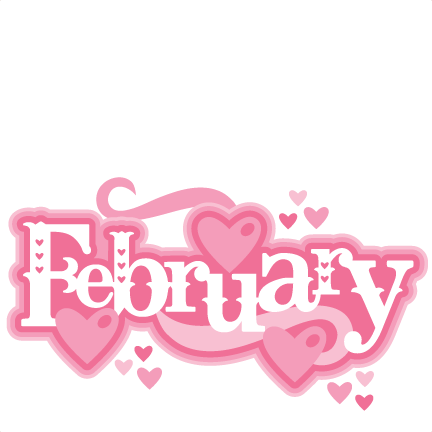 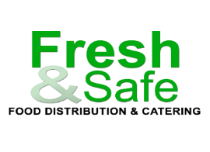 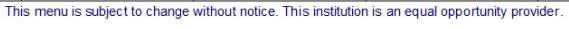 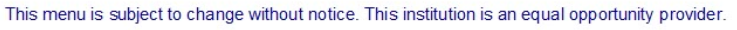 MondayTuesdayWednesdayThursdayFriday1Cereal VarietyBreakfast Graham100% Fruit JuiceChilled FruitChoice of Milk2Pancakes w/Condiments100% Fruit JuiceChilled FruitChoice of Milk 3Cereal VarietyBreakfast Graham100% Fruit JuiceChilled FruitChoice of Milk4French Toast Sticks100% Fruit JuiceChilled FruitChoice of Milk5Cereal VarietyBreakfast Graham100% Fruit JuiceChilled FruitChoice of Milk8Cereal VarietyBreakfast Graham100% Fruit JuiceChilled FruitChoice of Milk9Pancakes w/Condiments100% Fruit JuiceChilled FruitChoice of Milk10Cereal VarietyBreakfast Graham100% Fruit JuiceChilled FruitChoice of Milk11French Toast Sticks100% Fruit JuiceChilled FruitChoice of Milk12NO CLASSES15Cereal VarietyBreakfast Graham100% Fruit JuiceChilled FruitChoice of Milk16Pancakes w/Condiments100% Fruit JuiceChilled FruitChoice of Milk 17Cereal VarietyBreakfast Graham100% Fruit JuiceChilled FruitChoice of Milk18French Toast Sticks100% Fruit JuiceChilled FruitChoice of Milk19Cereal VarietyBreakfast Graham100% Fruit JuiceChilled FruitChoice of Milk22Cereal VarietyBreakfast Graham100% Fruit JuiceChilled FruitChoice of Milk23Pancakes w/Condiments100% Fruit JuiceChilled FruitChoice of Milk24Cereal VarietyBreakfast Graham100% Fruit JuiceChilled FruitChoice of Milk25French Toast Sticks100% Fruit JuiceChilled FruitChoice of Milk26Cereal VarietyBreakfast Graham100% Fruit JuiceChilled FruitChoice of Milk Cereal VarietyBreakfast Graham100% Fruit JuiceChilled FruitChoice of MilkPancakes w/Condiments100% Fruit JuiceChilled FruitChoice of MilkCereal VarietyBreakfast Graham100% Fruit JuiceChilled FruitChoice of MilkFrench Toast Sticks100% Fruit JuiceChilled FruitChoice of MilkCereal VarietyBreakfast Graham100% Fruit JuiceChilled FruitChoice of Milk